Udregningstabel til A-facon 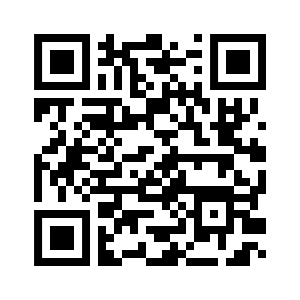 mettealbaekdesign.com/go-mad-pind-4-15/Udregningstabel til V-facon 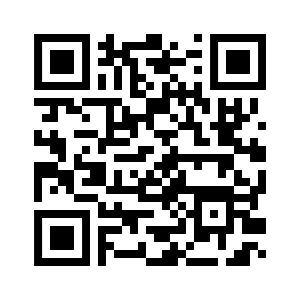 mettealbaekdesign.com/go-mad-pind-4-16/Tal du skal brugeSymbolUdregningEksempelDine talm pr. cmMStrikke-prøve2,2 m/cmp pr. cm PStrikke-prøve3,2 p/cmOvervidde(inkl. rørlig vidde) OVKropsmål 104 cmHoftevidde (inkl. rørlig vidde) HVKropsmål 116 cmAfstand mellem bund af ærmegab til bredeste sted på hoftenLKropsmål34 cmAntal p mellem ærmegab og hofte PTL x P34 cm x 3,2 p/cm = 108,8 pAntal cm ud i altCMUHV - OV116 cm – 104 cm = 12 cmSamlet antal m ud i altMTCMU x M12 cm x 2,2 m/cm = 26,4 m Antal m ud pr. omg./p OMUVælg 2 m eller 4 m2m pr. omg./pAntal omg. med udt. i alt UOTMT / OMU 26,4 m/ 2m = 12,3 omg./pAntal omg./p mellem udt.PMUPT/OUT108,8p/12,3m = 8,84p ≈ udt. på hv.8 omg./pTal du skal brugeSymbolUdregningEksempelDine talm pr. cm MStrikke-prøve2,0 m/cmp pr. cm PStrikke-prøve3,0 p/cmOvervidde(inkl. rørlig vidde) OVKropsmål 108 cmHoftevidde (inkl. rørlig vidde) HVKropsmål 96 cmAfstand mellem bund af ærmegab til bredeste sted på hoftenLKropsmål40 cmAntal pinde mellem ærmegab og hoftePTL x P40cm x 3,0p= 120 pAntal cm ind i altCMIOV - HV108 cm – 96 cm = 12 cm ind i altSamlet antal m ind i alt  MTCMI x M 12 cm x 2,0 m/cm = 24 mAntal m ind pr. omg./pOMIVælg 2 m eller 4 m2 m pr omgAntal omg./p med indt. i alt IOTMT / OMI24 m / 2 m pr. omg./p = 12 omg.Antal omg./p mellem indt. PMIPT / IOT p 120 p / 12 = 10 = indt. på hv. 10 omg./p